КОМЕРЦІЙНА ПРОПОЗИЦІЯ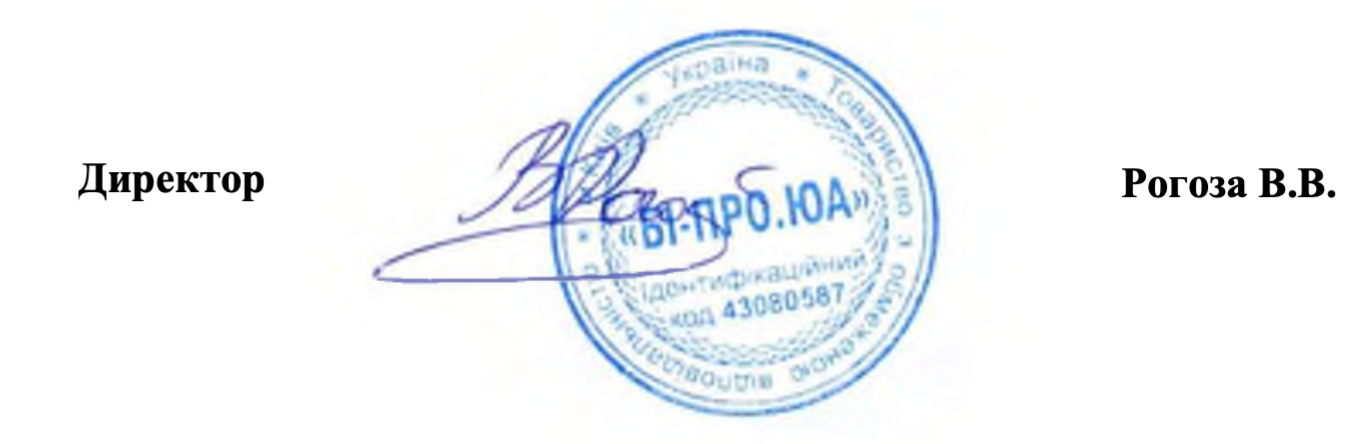 